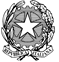 Presidenza del Consiglio dei MinistriSEGRETARIATO GENERALEDipartimento per i servizi strumentaliAPPALTO SPECIFICO N. 3621567 INDETTO DALLA PRESIDENZA DEL CONSIGLIO DEI MINISTRI PER LA FORNITURA DI BENI E SERVIZI NECESSARI PER LA REALIZZAZIONE DEL NUOVO SISTEMA DI COMUNICAZIONE UNIFICATA E COLLABORAZIONE DELLA PRESIDENZA DEL CONSIGLIO DEI MINISTRI, DA ESPLETARSI NELL’AMBITO DEL SISTEMA DINAMICO DI ACQUISIZIONE DELLA PUBBLICA AMMINISTRAZIONE PER LA FORNITURA DI PRODOTTI E SERVIZI PER L’INFORMATICA E LE TELECOMUNICAZIONI (SDAPA ICT - ID 2325) ALLEGATO 6 AL CAPITOLATO D’ONERI FACSIMILE DICHIARAZIONE DI AVVALIMENTO (si ricorda che: alle dichiarazioni di avvalimento deve essere allegato (e quindi inserito nell’apposita sezione del sistema dedicata all’avvalimento) ai sensi dell’art. 89 del D. Lgs. n. 50/2016 originale o copia autentica del contratto in virtù del quale l’impresa ausiliaria si obbliga nei confronti dell’offerente a fornire i requisiti di cui questi è carente e a mettere a disposizione le risorse necessarie per tutta la durata dell’appalto; si ricorda che come prescritto dal Capitolato d’oneri il contratto dovrà riportare, in modo compiuto, specifico, esplicito ed esauriente la durata del contratto, l’oggetto dell’avvalimento, il tutto con dettagliata indicazione delle risorse e/o dei mezzi prestati in relazione ai requisiti oggetto di avvalimento; l’ausiliaria deve essere un’impresa già ammessa allo SDA ed invitata all’AS. Fac Simile DICHIARAZIONE DI AVVALIMENTO DEL CONCORRENTESpett.lePRESIDENZA DEL CONSIGLIO DEI MINISTRIIl sottoscritto______________________________________________________________ Legale Rappresentante/Procuratore avente i poteri necessari per impegnare l’impresa nella presente procedura del concorrente ______________________________________________ ai sensi degli artt. 46 e 47 del D.P.R. 28.12.2000, n. 445, consapevole del fatto che, in caso di mendace dichiarazione saranno applicate nei suoi riguardi, ai sensi dell’art. 76 dello stesso decreto, le sanzioni previste dal codice penale e dalle leggi speciali in materia di falsità negli atti e dichiarazioni mendaci, oltre alle conseguenze amministrative previste per le procedure concernenti gli appalti pubblici, DICHIARA SOTTO LA PROPRIA RESPONSABILITÀA. - che il concorrente __________________________________________________________, al fine di soddisfare i requisiti di partecipazione prescritti nella lettera di invito e nella documentazione della procedura si avvale, alle condizioni e nei limiti previsti all’art. 89 del D. Lgs. n. 50/2016, del soggetto di seguito specificato;B. – che i requisiti di capacità economico-finanziaria di cui il concorrente si avvale per poter essere ammesso alla gara sono i seguenti:1)_________________________________________________________________________;2)_________________________________________________________________________;C. – che le generalità dell’impresa ausiliaria (che è stata già ammessa allo SDAPA e che ha ricevuto la lettera di invito), della quale si avvale per i suddetti requisiti, da questa posseduti e messi a disposizione a proprio favore, sono le seguenti:Impresa _________________________________________________________________ Legale Rappresentante/procuratore avente i poteri necessari per impegnare l’impresa nella presente procedura ________________________________________________________ sede legale in: Via ________________________________________________________ Comune __________________________________________________________________ C.A.P. _________ Codice Fiscale n. ____________________ Partita I.V.A. n. ________________ iscritta nel Registro delle Imprese istituito presso la Camera di Commercio, Industria, Artigianato e Agricoltura di ___________________ al n._____________ in data __________;__________, _________________	Firma ________________________________ (firmato digitalmente dal concorrente)FAC SIMILE DICHIARAZIONE DI MESSA A DISPOSIZIONE DEL REQUISITO DELL’IMPRESA AUSILIARIASpett.lePRESIDENZA DEL CONSIGLIO DEI MINISTRIIl sottoscritto______________________________________________________________ Legale Rappresentante/Procuratore dell’ausiliaria, avente i poteri necessari per impegnare l’impresa nella presente procedura, con sede legale in Via ________________________ Comune __________________________________________ C.A.P. __________________ Codice Fiscale n. __________________ Partita I.V.A. n. _______________________________ Posta Elettronica Certificata __________________________________, iscritta nel Registro delle Imprese istituito presso la Camera di Commercio, Industria, Artigianato e Agricoltura di _________________________ al n.________________________ in data _________________ ai sensi degli artt. 46 e 47 del D.P.R. 28.12.2000, n. 445, consapevole del fatto che, in caso di mendace dichiarazione saranno applicate nei suoi riguardi, ai sensi dell’art. 76 dello stesso decreto, le sanzioni previste dal codice penale e dalle leggi speciali in materia di falsità negli atti e dichiarazioni mendaci, oltre alle conseguenze amministrative previste per le procedure concernenti gli appalti pubblici, DICHIARA SOTTO LA PROPRIA RESPONSABILITÀ1. che l’Impresa è stata ammessa in data ________ al Sistema dinamico della pubblica amministrazione per la fornitura di prodotti e servizi per l'informatica e le telecomunicazioni ed ha ricevuto la lettera di invito per partecipare alla presente iniziativa;  2. che l’Impresa possiede, ai sensi e per gli effetti dell’art. 89 del D.Lgs. 50/2016, i seguenti requisiti di capacità economico-finanziaria, così come prescritti dalla lettera di invito e nella documentazione della procedura, di cui il concorrente si avvale per poter essere ammesso all’appalto specifico di seguito indicati ______________________________________________________________________________________________________________________________________________________ (es. in caso di requisiti economici indicare le commesse e specificare gli importi IVA esclusa) 3. che l’Impresa si obbliga, nei confronti dell’offerente e della stazione appaltante  a fornire i predetti requisiti dei quali questi è carente e a mettere a disposizione le risorse necessarie per tutta la durata del Contratto, nei modi e nei limiti stabiliti dall’art. 89 del D. Lgs. n. 50/2016 rendendosi inoltre responsabile in solido con il concorrente nei confronti della stazione appaltante in relazione alle prestazioni oggetto dell’appalto;4. che l’Impresa non partecipa a sua volta allo stesso Appalto Specifico, né in forma singola, né in forma associata, né in qualità di ausiliaria di altro soggetto concorrente;5. di essere informato, ai sensi e per gli effetti dell’art. 13 del D.Lgs. 196/2003, che i dati personali raccolti saranno trattati, anche con strumenti informatici, nel rispetto della disciplina dettata dal D. Lgs. 30.06.2003, n. 196 (Codice in materia di protezione dei dati personali), ed esclusivamente nell'ambito del procedimento per il quale la presente dichiarazione viene resa, anche in virtù di quanto espressamente specificato nel Capitolato d’Oneri relativo alla presente iniziativa che qui si intende integralmente trascritto; 6. di essere consapevole che, qualora fosse accertata la non veridicità del contenuto della presente dichiarazione, il Concorrente verrà escluso dall’Appalto Specifico e la stazione appaltante escuterà la garanzia provvisoria, o, se risultato aggiudicatario, decadrà dalla aggiudicazione medesima la quale verrà annullata e/o revocata, e la stazione appaltante escuterà la garanzia provvisoria; inoltre, qualora la non veridicità del contenuto della presente dichiarazione fosse accertata dopo la stipula del contratto, questo potrà essere risolto di diritto dalla stazione appaltante ai sensi dell’art. 1456 cod. civ._________, li _________________					    			        Firma____________________________________(firmato digitalmente dall’Impresa ausiliaria)